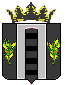 АДМИНИСТРАЦИЯ  ПОГРАНИЧНОГО МУНИЦИПАЛЬНОГО  ОКРУГАОТДЕЛ  ОБРАЗОВАНИЯ       ПРИКАЗ11.01.2022 г.                                   п. Пограничный                                                      № 3   Об итогах муниципального этапа предметной олимпиады учащихся 4-6 классов в 2021-2022 учебном годуВ соответствии с  приказом отдела  образования Администрации Пограничного муниципального округа от 25.10.2021 года  № 106 «О проведении муниципального этапа предметной олимпиады учащихся 4-6 классов в 2021-2022 учебном году»           с 08 ноября  по 08 декабря 2021 года проведен муниципальный этап предметной   олимпиады учащихся   4-6 классов.Рассмотрев итоги муниципального этапа предметных олимпиад  учащихся 4-6 классов,ПРИКАЗЫВАЮ:Утвердить протоколы муниципального этапа предметных олимпиад учащихся 4-6 классов.Утвердить список победителей и призеров муниципального этапа предметных олимпиад учащихся  4-6 классов (Приложение 1).Победителей   муниципального этапа предметных олимпиады  учащихся 4-6 классов наградить грамотами Администрации Пограничного муниципального округа.Призеров муниципального этапа предметных олимпиад учащихся 4-6 классов наградить грамотами отдела образования Администрации Пограничного муниципального округа.Объявить благодарность педагогическим работникам, подготовившим победителей и призеров муниципального этапа предметных олимпиад учащихся 4-6 классов  (приложение 2).Администрации общеобразовательных организаций, руководителям школьных и муниципальных методических объединений учителей-предметников провести объективный анализ результатов муниципального этапа олимпиады и рассмотреть итоги на заседаниях  школьных и муниципальных методических объединениях.Контроль за исполнением данного приказа оставляю за собой.Начальник отдела образования	         Н. Г. Панкова                  Список  победителей и призеров  муниципального этапа предметных олимпиад учащихся 4-6 классовСписок  педагогических  работников, подготовивших победителей и призеров    муниципального этапа предметных олимпиад  учащихся  4-6 классовПриложение 1к приказу отдела   образования АдминистрацииПограничного муниципального округа от  11.01.2022 № 34 класс4 класс4 класс4 класс4 класс4 класс4 класс4 класс4 класс4 класс4 класс4 класс4 класс4 класс4 класс4 класс4 класс4 класс4 класс4 класс4 классРусский язык(Всего участников – 24)Русский язык(Всего участников – 24)Русский язык(Всего участников – 24)Русский язык(Всего участников – 24)Русский язык(Всего участников – 24)Русский язык(Всего участников – 24)Русский язык(Всего участников – 24)Русский язык(Всего участников – 24)Русский язык(Всего участников – 24)Русский язык(Всего участников – 24)Русский язык(Всего участников – 24)Русский язык(Всего участников – 24)Русский язык(Всего участников – 24)Русский язык(Всего участников – 24)Русский язык(Всего участников – 24)Русский язык(Всего участников – 24)Русский язык(Всего участников – 24)Русский язык(Всего участников – 24)Русский язык(Всего участников – 24)Русский язык(Всего участников – 24)Русский язык(Всего участников – 24)№п/п№п/пФИОФИОООООООООКлассКлассКлассКоличество балловКоличество балловКоличество балловКоличество баллов% выполнения% выполнения% выполненияСтатусУчительУчитель11Меланич СофьяМеланич СофьяМБОУ «ПСОШ №1 ПМО»МБОУ «ПСОШ №1 ПМО»МБОУ «ПСОШ №1 ПМО»МБОУ «ПСОШ №1 ПМО»44433,533,533,533,597,197,197,1ПобедительСкороход Т.Е.Скороход Т.Е.2.2.Бойченко ПолинаБойченко ПолинаМБОУ «Жариковская СОШ ПМО»МБОУ «Жариковская СОШ ПМО»МБОУ «Жариковская СОШ ПМО»МБОУ «Жариковская СОШ ПМО»44430,530,530,530,588,488,488,4ПризерБуряк С.Н.Буряк С.Н.3.3.Харитонов НазарХаритонов НазарМБОУ «ПСОШ №1 ПМО», отд.1МБОУ «ПСОШ №1 ПМО», отд.1МБОУ «ПСОШ №1 ПМО», отд.1МБОУ «ПСОШ №1 ПМО», отд.144429,529,529,529,585,585,585,5ПризерХаритонова Н.Н.Харитонова Н.Н.Математика(Всего участников – 14)Математика(Всего участников – 14)Математика(Всего участников – 14)Математика(Всего участников – 14)Математика(Всего участников – 14)Математика(Всего участников – 14)Математика(Всего участников – 14)Математика(Всего участников – 14)Математика(Всего участников – 14)Математика(Всего участников – 14)Математика(Всего участников – 14)Математика(Всего участников – 14)Математика(Всего участников – 14)Математика(Всего участников – 14)Математика(Всего участников – 14)Математика(Всего участников – 14)Математика(Всего участников – 14)Математика(Всего участников – 14)Математика(Всего участников – 14)Математика(Всего участников – 14)Математика(Всего участников – 14)1.1.Сухарева МарияСухарева МарияМБОУ «Сергеевская СОШ ПМО»МБОУ «Сергеевская СОШ ПМО»МБОУ «Сергеевская СОШ ПМО»44441515151565,265,265,2ПобедительМаксимова Л.И. Максимова Л.И. 22Федореев ГлебФедореев ГлебМБОУ «Сергеевская СОШ ПМО»МБОУ «Сергеевская СОШ ПМО»МБОУ «Сергеевская СОШ ПМО»44441515151565,265,265,2ПобедительПолехина С. П.Полехина С. П.33Рыкова КираРыкова КираМБОУ «Сергеевская СОШ ПМО»МБОУ «Сергеевская СОШ ПМО»МБОУ «Сергеевская СОШ ПМО»44441212121252,252,252,2ПризерМаксимова Л.И.Максимова Л.И.44Гусева ПолинаГусева ПолинаМБОУ «Сергеевская СОШ ПМО»МБОУ «Сергеевская СОШ ПМО»МБОУ «Сергеевская СОШ ПМО»44441212121252,252,252,2ПризерМаксимова Л.И.Максимова Л.И.Окружающий мир(Всего участников – 20)Окружающий мир(Всего участников – 20)Окружающий мир(Всего участников – 20)Окружающий мир(Всего участников – 20)Окружающий мир(Всего участников – 20)Окружающий мир(Всего участников – 20)Окружающий мир(Всего участников – 20)Окружающий мир(Всего участников – 20)Окружающий мир(Всего участников – 20)Окружающий мир(Всего участников – 20)Окружающий мир(Всего участников – 20)Окружающий мир(Всего участников – 20)Окружающий мир(Всего участников – 20)Окружающий мир(Всего участников – 20)Окружающий мир(Всего участников – 20)Окружающий мир(Всего участников – 20)Окружающий мир(Всего участников – 20)Окружающий мир(Всего участников – 20)Окружающий мир(Всего участников – 20)Окружающий мир(Всего участников – 20)Окружающий мир(Всего участников – 20)1. 1. Левченко ЕлизаветаЛевченко ЕлизаветаМБОУ «ПСОШ №1 ПМО», отд.1МБОУ «ПСОШ №1 ПМО», отд.1МБОУ «ПСОШ №1 ПМО», отд.1МБОУ «ПСОШ №1 ПМО», отд.1МБОУ «ПСОШ №1 ПМО», отд.1МБОУ «ПСОШ №1 ПМО», отд.1444,544,544,544,592,792,792,7ПобедительГетманова О.Ф.Гетманова О.Ф.22Волгина ВиталинаВолгина ВиталинаМБОУ «ПСОШ №1 ПМО», отд.1МБОУ «ПСОШ №1 ПМО», отд.1МБОУ «ПСОШ №1 ПМО», отд.1МБОУ «ПСОШ №1 ПМО», отд.1МБОУ «ПСОШ №1 ПМО», отд.1МБОУ «ПСОШ №1 ПМО», отд.143838383879,279,279,2ПризерГетманова О.Ф.Гетманова О.Ф.33Кандалов ДаниилКандалов ДаниилМБОУ «ПСОШ №1 ПМО»МБОУ «ПСОШ №1 ПМО»МБОУ «ПСОШ №1 ПМО»МБОУ «ПСОШ №1 ПМО»МБОУ «ПСОШ №1 ПМО»МБОУ «ПСОШ №1 ПМО»43838383879,279,279,2ПризерСкороход Т.Е.Скороход Т.Е.44Моисеенко ПолинаМоисеенко ПолинаМБОУ «ПСОШ №2 ПМО»МБОУ «ПСОШ №2 ПМО»МБОУ «ПСОШ №2 ПМО»МБОУ «ПСОШ №2 ПМО»МБОУ «ПСОШ №2 ПМО»МБОУ «ПСОШ №2 ПМО»43737373777,177,177,1ПризерГнилозубова Н.К.Гнилозубова Н.К.55Филиппов ИванФилиппов ИванМБОУ «ПСОШ №1 ПМО»МБОУ «ПСОШ №1 ПМО»МБОУ «ПСОШ №1 ПМО»МБОУ «ПСОШ №1 ПМО»МБОУ «ПСОШ №1 ПМО»МБОУ «ПСОШ №1 ПМО»43737373777,177,177,1ПризерСкороход Т.Е.Скороход Т.Е.5 класс5 класс5 класс5 класс5 класс5 класс5 класс5 класс5 класс5 класс5 класс5 класс5 класс5 класс5 класс5 класс5 класс5 класс5 класс5 класс5 классРусский язык(Всего участников – 5)Русский язык(Всего участников – 5)Русский язык(Всего участников – 5)Русский язык(Всего участников – 5)Русский язык(Всего участников – 5)Русский язык(Всего участников – 5)Русский язык(Всего участников – 5)Русский язык(Всего участников – 5)Русский язык(Всего участников – 5)Русский язык(Всего участников – 5)Русский язык(Всего участников – 5)Русский язык(Всего участников – 5)Русский язык(Всего участников – 5)Русский язык(Всего участников – 5)Русский язык(Всего участников – 5)Русский язык(Всего участников – 5)Русский язык(Всего участников – 5)Русский язык(Всего участников – 5)Русский язык(Всего участников – 5)Русский язык(Всего участников – 5)Русский язык(Всего участников – 5)1.  1.  Ремезова КсенияРемезова КсенияМБОУ «ПСОШ №2 ПМО»МБОУ «ПСОШ №2 ПМО»МБОУ «ПСОШ №2 ПМО»МБОУ «ПСОШ №2 ПМО»МБОУ «ПСОШ №2 ПМО»МБОУ «ПСОШ №2 ПМО»544444444444483ПобедительГапон Т.Х.Гапон Т.Х.2. 2. Родионова ЮлияРодионова ЮлияМБОУ «ПСОШ №1 ПМО»МБОУ «ПСОШ №1 ПМО»МБОУ «ПСОШ №1 ПМО»МБОУ «ПСОШ №1 ПМО»МБОУ «ПСОШ №1 ПМО»МБОУ «ПСОШ №1 ПМО»537373737373769,8Призер Балыкова Т.М. Балыкова Т.М.3. 3. Романов МаксимРоманов МаксимМБОУ «ПСОШ №2 ПМО»МБОУ «ПСОШ №2 ПМО»МБОУ «ПСОШ №2 ПМО»МБОУ «ПСОШ №2 ПМО»МБОУ «ПСОШ №2 ПМО»МБОУ «ПСОШ №2 ПМО»532323232323260,4Призер Гапон Т.Х. Гапон Т.Х.Литература(Всего участников – 2)Литература(Всего участников – 2)Литература(Всего участников – 2)Литература(Всего участников – 2)Литература(Всего участников – 2)Литература(Всего участников – 2)Литература(Всего участников – 2)Литература(Всего участников – 2)Литература(Всего участников – 2)Литература(Всего участников – 2)Литература(Всего участников – 2)Литература(Всего участников – 2)Литература(Всего участников – 2)Литература(Всего участников – 2)Литература(Всего участников – 2)Литература(Всего участников – 2)Литература(Всего участников – 2)Литература(Всего участников – 2)Литература(Всего участников – 2)Литература(Всего участников – 2)Литература(Всего участников – 2)1.1.Емец АлинаЕмец АлинаМБОУ «ПСОШ №1 ПМО»МБОУ «ПСОШ №1 ПМО»МБОУ «ПСОШ №1 ПМО»МБОУ «ПСОШ №1 ПМО»МБОУ «ПСОШ №1 ПМО»МБОУ «ПСОШ №1 ПМО»516161616161657,1Победитель Балыкова Т.М. Балыкова Т.М.Английский язык(Всего участников – 2)Английский язык(Всего участников – 2)Английский язык(Всего участников – 2)Английский язык(Всего участников – 2)Английский язык(Всего участников – 2)Английский язык(Всего участников – 2)Английский язык(Всего участников – 2)Английский язык(Всего участников – 2)Английский язык(Всего участников – 2)Английский язык(Всего участников – 2)Английский язык(Всего участников – 2)Английский язык(Всего участников – 2)Английский язык(Всего участников – 2)Английский язык(Всего участников – 2)Английский язык(Всего участников – 2)Английский язык(Всего участников – 2)Английский язык(Всего участников – 2)Английский язык(Всего участников – 2)Английский язык(Всего участников – 2)Английский язык(Всего участников – 2)Английский язык(Всего участников – 2)1.1.Ремизова КсенияРемизова КсенияМБОУ «ПСОШ №2 ПМО»МБОУ «ПСОШ №2 ПМО»МБОУ «ПСОШ №2 ПМО»МБОУ «ПСОШ №2 ПМО»МБОУ «ПСОШ №2 ПМО»МБОУ «ПСОШ №2 ПМО»543434343434376,8ПобедительЛисицына И. Г.Лисицына И. Г.2.2.Бублик КираБублик КираМБОУ «ПСОШ №1 ПМО»МБОУ «ПСОШ №1 ПМО»МБОУ «ПСОШ №1 ПМО»МБОУ «ПСОШ №1 ПМО»МБОУ «ПСОШ №1 ПМО»МБОУ «ПСОШ №1 ПМО»524242424242453,3ПризерШульгина М.Н.Шульгина М.Н.Математика(Всего участников – 2)Математика(Всего участников – 2)Математика(Всего участников – 2)Математика(Всего участников – 2)Математика(Всего участников – 2)Математика(Всего участников – 2)Математика(Всего участников – 2)Математика(Всего участников – 2)Математика(Всего участников – 2)Математика(Всего участников – 2)Математика(Всего участников – 2)Математика(Всего участников – 2)Математика(Всего участников – 2)Математика(Всего участников – 2)Математика(Всего участников – 2)Математика(Всего участников – 2)Математика(Всего участников – 2)Математика(Всего участников – 2)Математика(Всего участников – 2)Математика(Всего участников – 2)Математика(Всего участников – 2)Победители и призеры не определеныПобедители и призеры не определеныПобедители и призеры не определеныПобедители и призеры не определеныПобедители и призеры не определеныПобедители и призеры не определеныПобедители и призеры не определеныПобедители и призеры не определеныПобедители и призеры не определеныПобедители и призеры не определеныПобедители и призеры не определеныПобедители и призеры не определеныПобедители и призеры не определеныПобедители и призеры не определеныПобедители и призеры не определеныПобедители и призеры не определеныПобедители и призеры не определеныПобедители и призеры не определеныПобедители и призеры не определеныПобедители и призеры не определеныПобедители и призеры не определеныИстория(Всего участников – 6)История(Всего участников – 6)История(Всего участников – 6)История(Всего участников – 6)История(Всего участников – 6)История(Всего участников – 6)История(Всего участников – 6)История(Всего участников – 6)История(Всего участников – 6)История(Всего участников – 6)История(Всего участников – 6)История(Всего участников – 6)История(Всего участников – 6)История(Всего участников – 6)История(Всего участников – 6)История(Всего участников – 6)История(Всего участников – 6)История(Всего участников – 6)История(Всего участников – 6)История(Всего участников – 6)История(Всего участников – 6)1. 1. Артамонова БогданаАртамонова БогданаМБОУ «ПСОШ №1 ПМО» отделение 1МБОУ «ПСОШ №1 ПМО» отделение 1МБОУ «ПСОШ №1 ПМО» отделение 1МБОУ «ПСОШ №1 ПМО» отделение 1МБОУ «ПСОШ №1 ПМО» отделение 1МБОУ «ПСОШ №1 ПМО» отделение 1555563636387,5ПобедительАртамонова Н.В.Артамонова Н.В.2. 2. Коровин СтепанКоровин СтепанМБОУ «Жариковская СОШ ПМО»МБОУ «Жариковская СОШ ПМО»МБОУ «Жариковская СОШ ПМО»МБОУ «Жариковская СОШ ПМО»МБОУ «Жариковская СОШ ПМО»МБОУ «Жариковская СОШ ПМО»555552525272,2ПризерЛахина А.С.Лахина А.С.3. 3. Абрамович ЗахарАбрамович ЗахарМБОУ «ПСОШ №1 ПМО» отделение 1МБОУ «ПСОШ №1 ПМО» отделение 1МБОУ «ПСОШ №1 ПМО» отделение 1МБОУ «ПСОШ №1 ПМО» отделение 1МБОУ «ПСОШ №1 ПМО» отделение 1МБОУ «ПСОШ №1 ПМО» отделение 1555545454562,5ПризерАртамонова Н.В.Артамонова Н.В.4.4.Михлик ОлесяМихлик ОлесяМБОУ «ПСОШ №1 ПМО»МБОУ «ПСОШ №1 ПМО»МБОУ «ПСОШ №1 ПМО»МБОУ «ПСОШ №1 ПМО»МБОУ «ПСОШ №1 ПМО»МБОУ «ПСОШ №1 ПМО»555544444461,1ПризерВласенко Д.А.Власенко Д.А.5.5.Осипов ДаниилОсипов ДаниилМБОУ «Барано-Оренбургская СОШ ПМО»МБОУ «Барано-Оренбургская СОШ ПМО»МБОУ «Барано-Оренбургская СОШ ПМО»МБОУ «Барано-Оренбургская СОШ ПМО»МБОУ «Барано-Оренбургская СОШ ПМО»МБОУ «Барано-Оренбургская СОШ ПМО»555544444461,1ПризерМаношкина О.С.Маношкина О.С.6.6.Сурков АртемСурков АртемМБОУ «Жариковская СОШ ПМО»МБОУ «Жариковская СОШ ПМО»МБОУ «Жариковская СОШ ПМО»МБОУ «Жариковская СОШ ПМО»МБОУ «Жариковская СОШ ПМО»МБОУ «Жариковская СОШ ПМО»555544444461,1ПризерЛахина А.С.Лахина А.С.6 класс6 класс6 класс6 класс6 класс6 класс6 класс6 класс6 класс6 класс6 класс6 класс6 класс6 класс6 класс6 класс6 класс6 класс6 класс6 класс6 классРусский язык(Всего участников – 11)Русский язык(Всего участников – 11)Русский язык(Всего участников – 11)Русский язык(Всего участников – 11)Русский язык(Всего участников – 11)Русский язык(Всего участников – 11)Русский язык(Всего участников – 11)Русский язык(Всего участников – 11)Русский язык(Всего участников – 11)Русский язык(Всего участников – 11)Русский язык(Всего участников – 11)Русский язык(Всего участников – 11)Русский язык(Всего участников – 11)Русский язык(Всего участников – 11)Русский язык(Всего участников – 11)Русский язык(Всего участников – 11)Русский язык(Всего участников – 11)Русский язык(Всего участников – 11)Русский язык(Всего участников – 11)Русский язык(Всего участников – 11)Русский язык(Всего участников – 11)1. 1. Збитнева КираЗбитнева КираМБОУ «ПСОШ №2 ПМО»МБОУ «ПСОШ №2 ПМО»МБОУ «ПСОШ №2 ПМО»6666666666697,197,197,1ПобедительМеланич И.В.Меланич И.В.2. 2. Маслова МиланаМаслова МиланаМБОУ «ПСОШ №2 ПМО»МБОУ «ПСОШ №2 ПМО»МБОУ «ПСОШ №2 ПМО»6666666666697,197,197,1ПобедительМеланич И.В.Меланич И.В.3. 3. Мазур АннаМазур АннаМБОУ «Барано-Оренбургская СОШ ПМО»МБОУ «Барано-Оренбургская СОШ ПМО»МБОУ «Барано-Оренбургская СОШ ПМО»6666662,562,562,591,991,991,9ПризерМазур Е.Б.Мазур Е.Б.4.4.Зубарева ВераЗубарева ВераМБОУ «ПСОШ №1 ПМО»МБОУ «ПСОШ №1 ПМО»МБОУ «ПСОШ №1 ПМО»6666662626291,291,291,2ПризерВяткина Ф.Ф.Вяткина Ф.Ф.5.5.Кравченко ВикторияКравченко ВикторияМБОУ «ПСОШ №1 ПМО», отд.1МБОУ «ПСОШ №1 ПМО», отд.1МБОУ «ПСОШ №1 ПМО», отд.16666662626291,291,291,2ПризерНикулина Т.В.Никулина Т.В.6.6.Романова АннаРоманова АннаМБОУ «Сергеевская СОШ ПМО»МБОУ «Сергеевская СОШ ПМО»МБОУ «Сергеевская СОШ ПМО»6666662626291,291,291,2ПризерСтрекалова В.В.Стрекалова В.В.Литература(Всего участников – 3)Литература(Всего участников – 3)Литература(Всего участников – 3)Литература(Всего участников – 3)Литература(Всего участников – 3)Литература(Всего участников – 3)Литература(Всего участников – 3)Литература(Всего участников – 3)Литература(Всего участников – 3)Литература(Всего участников – 3)Литература(Всего участников – 3)Литература(Всего участников – 3)Литература(Всего участников – 3)Литература(Всего участников – 3)Литература(Всего участников – 3)Литература(Всего участников – 3)Литература(Всего участников – 3)Литература(Всего участников – 3)Литература(Всего участников – 3)Литература(Всего участников – 3)Литература(Всего участников – 3)1.Тихонова ВикторияТихонова ВикторияМБОУ «ПСОШ №1 ПМО»МБОУ «ПСОШ №1 ПМО»МБОУ «ПСОШ №1 ПМО»66666661818606060ПобедительВяткина Ф.Ф.Вяткина Ф.Ф.2.Кислицына АринаКислицына АринаМБОУ «ПСОШ №1 ПМО»МБОУ «ПСОШ №1 ПМО»МБОУ «ПСОШ №1 ПМО»66666661414464646ПризерВяткина Ф.Ф.Вяткина Ф.Ф.Английский язык(Всего участников – 5)Английский язык(Всего участников – 5)Английский язык(Всего участников – 5)Английский язык(Всего участников – 5)Английский язык(Всего участников – 5)Английский язык(Всего участников – 5)Английский язык(Всего участников – 5)Английский язык(Всего участников – 5)Английский язык(Всего участников – 5)Английский язык(Всего участников – 5)Английский язык(Всего участников – 5)Английский язык(Всего участников – 5)Английский язык(Всего участников – 5)Английский язык(Всего участников – 5)Английский язык(Всего участников – 5)Английский язык(Всего участников – 5)Английский язык(Всего участников – 5)Английский язык(Всего участников – 5)Английский язык(Всего участников – 5)Английский язык(Всего участников – 5)Английский язык(Всего участников – 5)1.1.Романова АннаРоманова АннаМБОУ «Сергеевская СОШ ПМО»МБОУ «Сергеевская СОШ ПМО»МБОУ «Сергеевская СОШ ПМО»МБОУ «Сергеевская СОШ ПМО»МБОУ «Сергеевская СОШ ПМО»МБОУ «Сергеевская СОШ ПМО»666643434376,7ПобедительХамитова А.Ю.Хамитова А.Ю.2.2.Збитнева КираЗбитнева КираМБОУ «ПСОШ №2 ПМО»МБОУ «ПСОШ №2 ПМО»МБОУ «ПСОШ №2 ПМО»МБОУ «ПСОШ №2 ПМО»МБОУ «ПСОШ №2 ПМО»МБОУ «ПСОШ №2 ПМО»666639393969,6ПризерЛисицына И.Г.Лисицына И.Г.3.3.Арбатская ВикторияАрбатская ВикторияМБОУ «ПСОШ №2 ПМО»МБОУ «ПСОШ №2 ПМО»МБОУ «ПСОШ №2 ПМО»МБОУ «ПСОШ №2 ПМО»МБОУ «ПСОШ №2 ПМО»МБОУ «ПСОШ №2 ПМО»666638383867,9ПризерЛисицына И.Г.Лисицына И.Г.4.4.Маслова МиланаМаслова МиланаМБОУ «ПСОШ №2 ПМО»МБОУ «ПСОШ №2 ПМО»МБОУ «ПСОШ №2 ПМО»МБОУ «ПСОШ №2 ПМО»МБОУ «ПСОШ №2 ПМО»МБОУ «ПСОШ №2 ПМО»666637373766ПризерЛисицына И.Г.Лисицына И.Г.5.5.Зубарева ВераЗубарева ВераМБОУ «ПСОШ №1 ПМО»МБОУ «ПСОШ №1 ПМО»МБОУ «ПСОШ №1 ПМО»МБОУ «ПСОШ №1 ПМО»МБОУ «ПСОШ №1 ПМО»МБОУ «ПСОШ №1 ПМО»666634343460,7ПризерКосяненко Г.С.Косяненко Г.С.Математика(Всего участников – 11)Математика(Всего участников – 11)Математика(Всего участников – 11)Математика(Всего участников – 11)Математика(Всего участников – 11)Математика(Всего участников – 11)Математика(Всего участников – 11)Математика(Всего участников – 11)Математика(Всего участников – 11)Математика(Всего участников – 11)Математика(Всего участников – 11)Математика(Всего участников – 11)Математика(Всего участников – 11)Математика(Всего участников – 11)Математика(Всего участников – 11)Математика(Всего участников – 11)Математика(Всего участников – 11)Математика(Всего участников – 11)Математика(Всего участников – 11)Математика(Всего участников – 11)Математика(Всего участников – 11)1.1.Шахудина СерафимаШахудина СерафимаМБОУ «Барано-Оренбургская СОШ ПМО»МБОУ «Барано-Оренбургская СОШ ПМО»МБОУ «Барано-Оренбургская СОШ ПМО»МБОУ «Барано-Оренбургская СОШ ПМО»МБОУ «Барано-Оренбургская СОШ ПМО»МБОУ «Барано-Оренбургская СОШ ПМО»666621212175Победитель Шахудина Е.С. Шахудина Е.С.22Долганова АнастасияДолганова АнастасияМБОУ «Сергеевская СОШ ПМО»МБОУ «Сергеевская СОШ ПМО»МБОУ «Сергеевская СОШ ПМО»МБОУ «Сергеевская СОШ ПМО»МБОУ «Сергеевская СОШ ПМО»МБОУ «Сергеевская СОШ ПМО»666621212175ПобедительКолпакова Д.С.Колпакова Д.С.33Романова АннаРоманова АннаМБОУ «Сергеевская СОШ ПМО»МБОУ «Сергеевская СОШ ПМО»МБОУ «Сергеевская СОШ ПМО»МБОУ «Сергеевская СОШ ПМО»МБОУ «Сергеевская СОШ ПМО»МБОУ «Сергеевская СОШ ПМО»666619191967,9ПризерКолпакова Д.С.Колпакова Д.С.44Арбатская Виктория Арбатская Виктория МБОУ «ПСОШ №2 ПМО»МБОУ «ПСОШ №2 ПМО»МБОУ «ПСОШ №2 ПМО»МБОУ «ПСОШ №2 ПМО»МБОУ «ПСОШ №2 ПМО»МБОУ «ПСОШ №2 ПМО»666614141450ПризерСидорова Н.Н.Сидорова Н.Н.55Маслова МиланаМаслова МиланаМБОУ «ПСОШ №2 ПМО»МБОУ «ПСОШ №2 ПМО»МБОУ «ПСОШ №2 ПМО»МБОУ «ПСОШ №2 ПМО»МБОУ «ПСОШ №2 ПМО»МБОУ «ПСОШ №2 ПМО»666614141450ПризерСидорова Н.Н.Сидорова Н.Н.История(Всего участников – 6)История(Всего участников – 6)История(Всего участников – 6)История(Всего участников – 6)История(Всего участников – 6)История(Всего участников – 6)История(Всего участников – 6)История(Всего участников – 6)История(Всего участников – 6)История(Всего участников – 6)История(Всего участников – 6)История(Всего участников – 6)История(Всего участников – 6)История(Всего участников – 6)История(Всего участников – 6)История(Всего участников – 6)История(Всего участников – 6)История(Всего участников – 6)История(Всего участников – 6)История(Всего участников – 6)История(Всего участников – 6)11Прокопец АннаПрокопец АннаПрокопец АннаМБОУ «ПСОШ №1 ПМО» МБОУ «ПСОШ №1 ПМО» МБОУ «ПСОШ №1 ПМО» МБОУ «ПСОШ №1 ПМО» 666645454558,458,4ПобедительЗаболоцкая В.В.Заболоцкая В.В.22Кравченко Виктория Кравченко Виктория Кравченко Виктория МБОУ «ПСОШ №1 ПМО», отд.1МБОУ «ПСОШ №1 ПМО», отд.1МБОУ «ПСОШ №1 ПМО», отд.1МБОУ «ПСОШ №1 ПМО», отд.1666641414153,253,2ПризерАртамонова Н.В.Артамонова Н.В.33Рыбец АннаРыбец АннаРыбец АннаМБОУ «ПСОШ №1 ПМО»МБОУ «ПСОШ №1 ПМО»МБОУ «ПСОШ №1 ПМО»МБОУ «ПСОШ №1 ПМО»666637373748,148,1ПризерЗаболоцкая В.В.Заболоцкая В.В.Обществознание(Всего участников – 7)Обществознание(Всего участников – 7)Обществознание(Всего участников – 7)Обществознание(Всего участников – 7)Обществознание(Всего участников – 7)Обществознание(Всего участников – 7)Обществознание(Всего участников – 7)Обществознание(Всего участников – 7)Обществознание(Всего участников – 7)Обществознание(Всего участников – 7)Обществознание(Всего участников – 7)Обществознание(Всего участников – 7)Обществознание(Всего участников – 7)Обществознание(Всего участников – 7)Обществознание(Всего участников – 7)Обществознание(Всего участников – 7)Обществознание(Всего участников – 7)Обществознание(Всего участников – 7)Обществознание(Всего участников – 7)Обществознание(Всего участников – 7)Обществознание(Всего участников – 7)1.1.Лысенко АлександрЛысенко АлександрМБОУ «Жариковская СОШ ПМО»МБОУ «Жариковская СОШ ПМО»МБОУ «Жариковская СОШ ПМО»6666650505079,479,479,4ПобедительПобедительЛахина А.С.2.2.Децик ДаниилДецик ДаниилМБОУ «Сергеевская СОШ ПМО»МБОУ «Сергеевская СОШ ПМО»МБОУ «Сергеевская СОШ ПМО»6666642424266,766,766,7ПризерПризерУржумцеваМ. М.3.3.Долганова АнастасияДолганова АнастасияМБОУ «Сергеевская СОШ ПМО»МБОУ «Сергеевская СОШ ПМО»МБОУ «Сергеевская СОШ ПМО»6666642424266,766,766,7ПризерПризерУржумцеваМ. М.4.4.Геворгян МанэГеворгян МанэМБОУ «ПСОШ №1 ПМО»МБОУ «ПСОШ №1 ПМО»МБОУ «ПСОШ №1 ПМО»6666641414165,165,165,1ПризерПризерЗаболоцкая В.В.5.5.Коваленко АринаКоваленко АринаМБОУ «Барано-Оренбургская СОШ ПМО»МБОУ «Барано-Оренбургская СОШ ПМО»МБОУ «Барано-Оренбургская СОШ ПМО»6666641414165,165,165,1ПризерПризерМаношкина О.С.Биология(Всего участников – 9)Биология(Всего участников – 9)Биология(Всего участников – 9)Биология(Всего участников – 9)Биология(Всего участников – 9)Биология(Всего участников – 9)Биология(Всего участников – 9)Биология(Всего участников – 9)Биология(Всего участников – 9)Биология(Всего участников – 9)Биология(Всего участников – 9)Биология(Всего участников – 9)Биология(Всего участников – 9)Биология(Всего участников – 9)Биология(Всего участников – 9)Биология(Всего участников – 9)Биология(Всего участников – 9)Биология(Всего участников – 9)Биология(Всего участников – 9)Биология(Всего участников – 9)Биология(Всего участников – 9)1. 1. Шахудина СерафимаШахудина СерафимаМБОУ «Барано-Оренбургская СОШ ПМО»МБОУ «Барано-Оренбургская СОШ ПМО»МБОУ «Барано-Оренбургская СОШ ПМО»МБОУ «Барано-Оренбургская СОШ ПМО»МБОУ «Барано-Оренбургская СОШ ПМО»МБОУ «Барано-Оренбургская СОШ ПМО»6648,548,548,548,548,568,8ПобедительПобедительХолодова Н.В.2.2.Романова АннаРоманова АннаМБОУ «Сергеевская СОШ ПМО»МБОУ «Сергеевская СОШ ПМО»МБОУ «Сергеевская СОШ ПМО»МБОУ «Сергеевская СОШ ПМО»МБОУ «Сергеевская СОШ ПМО»МБОУ «Сергеевская СОШ ПМО»66323232323245,4ПризерПризерЗахарова Н.Ю.География(Всего участников – 6)География(Всего участников – 6)География(Всего участников – 6)География(Всего участников – 6)География(Всего участников – 6)География(Всего участников – 6)География(Всего участников – 6)География(Всего участников – 6)География(Всего участников – 6)География(Всего участников – 6)География(Всего участников – 6)География(Всего участников – 6)География(Всего участников – 6)География(Всего участников – 6)География(Всего участников – 6)География(Всего участников – 6)География(Всего участников – 6)География(Всего участников – 6)География(Всего участников – 6)География(Всего участников – 6)География(Всего участников – 6)1.1.Мазур АннаМазур АннаМБОУ «Барано-Оренбургская СОШ ПМО»МБОУ «Барано-Оренбургская СОШ ПМО»МБОУ «Барано-Оренбургская СОШ ПМО»МБОУ «Барано-Оренбургская СОШ ПМО»МБОУ «Барано-Оренбургская СОШ ПМО»МБОУ «Барано-Оренбургская СОШ ПМО»666634343468ПобедительПобедительХолодова Н.В.22Шахудина СерафимаШахудина СерафимаМБОУ «Барано-Оренбургская СОШ ПМО»МБОУ «Барано-Оренбургская СОШ ПМО»МБОУ «Барано-Оренбургская СОШ ПМО»МБОУ «Барано-Оренбургская СОШ ПМО»МБОУ «Барано-Оренбургская СОШ ПМО»МБОУ «Барано-Оренбургская СОШ ПМО»666633333366ПризерПризерХолодова Н.В.33Зубарева ВераЗубарева ВераМБОУ «ПСОШ №1 ПМО»МБОУ «ПСОШ №1 ПМО»МБОУ «ПСОШ №1 ПМО»МБОУ «ПСОШ №1 ПМО»МБОУ «ПСОШ №1 ПМО»МБОУ «ПСОШ №1 ПМО»666633333366ПризерПризерИванкевич О.Ю.44Рыбец АннаРыбец АннаМБОУ «ПСОШ №1 ПМО»МБОУ «ПСОШ №1 ПМО»МБОУ «ПСОШ №1 ПМО»МБОУ «ПСОШ №1 ПМО»МБОУ «ПСОШ №1 ПМО»МБОУ «ПСОШ №1 ПМО»666626262652ПризерПризерИванкевич О.Ю.55Маслова МиланаМаслова МиланаМБОУ «ПСОШ №2 ПМО»МБОУ «ПСОШ №2 ПМО»МБОУ «ПСОШ №2 ПМО»МБОУ «ПСОШ №2 ПМО»МБОУ «ПСОШ №2 ПМО»МБОУ «ПСОШ №2 ПМО»666626262652ПризерПризерТретьякова Н.В.Приложение 2к приказу отдела образования АдминистрацииПограничного муниципального округа от  11.01.2022 № 3№ п/пФИООбразовательная организацияПредметСкороход Т.Е.МБОУ «ПСОШ №1 ПМО»Русский языкОкружающий мир Харитонова Н.Н.МБОУ «ПСОШ №1 ПМО», отделение 1Русский языкГетманова О.Ф.МБОУ «ПСОШ №1 ПМО», отделение 1Окружающий мирМаксимова Л.И.МБОУ «Сергеевская СОШ ПМО»МатематикаПолехина С.П.МБОУ «Сергеевская СОШ ПМО»МатематикаБуряк С.Н.МБОУ «Жариковская СОШ ПМО» Русский язык Гнилозубова Н.К.МБОУ «ПСОШ №2 ПМО»Окружающий мирГапон Т.Х.МБОУ «ПСОШ №2 ПМО»Русский язык Балыкова Т.М.МБОУ «ПСОШ №1 ПМО»Русский языкЛитератураВяткина Ф.Ф.МБОУ «ПСОШ №1 ПМО»Русский язык ЛитератураНикулина Т.В.МБОУ «ПСОШ №1 ПМО», отделение 1Русский язык Меланич И.В.МБОУ «ПСОШ №2 ПМО»Русский языкМазур Е.Б.МБОУ «Барано-Оренбургская СОШ ПМО»Русский языкСтрекалова В.В.МБОУ «Сергеевская СОШ ПМО»Русский языкЛисицына И.Г.МБОУ «ПСОШ №2 ПМО»Английский языкШульгина М.Н.МБОУ «ПСОШ №1 ПМО»Английский языкКосяненко Г.С.МБОУ «ПСОШ №1 ПМО»Английский языкХамитова А.Ю.МБОУ «Сергеевская СОШ ПМО»Английский языкКолпакова Д.С.МБОУ «Сергеевская СОШ ПМО»МатематикаШахудина Е.С.МБОУ «Барано-Оренбургская СОШ ПМО»МатематикаИнформатикаСидорова Н.Н.МБОУ «ПСОШ №2 ПМО»МатематикаЗаболоцкая В.В.МБОУ «ПСОШ №1 ПМО»ИсторияОбществознаниеВласенко Д.А.МБОУ «ПСОШ №1 ПМО»ИсторияАртамонова Н.В.МБОУ «ПСОШ №1 ПМО» отделение 1ИсторияУржумцева М.М.МБОУ «Сергеевская СОШ ПМО»ОбществознаниеЛахина А.С.МБОУ «Жариковская СОШ ПМО» ИсторияМаношкина О.С.МБОУ «Барано-Оренбургская СОШ ПМО»ОбществознаниеХолодова Н.В.МБОУ «Барано-Оренбургская СОШ ПМО»БиологияГеографияЗахарова Н.Ю.МБОУ «Сергеевская СОШ ПМО»БиологияИванкевич О.Ю.МБОУ «ПСОШ №1 ПМО»ГеографияТретьякова Н.В.МБОУ «ПСОШ №2 ПМО»География